Coastal Empire AssociationCoastal Empire Association is a member of the Georgia Federation of Saddle Clubs.  The Association participates in both Judged (Pleasure) and Timed (Running) Events under the following leadershipTimed DivisionThe timed division runs five total events broken down into seven age groups as outlined in the Federation Rules.Earlene Burkhalter, President                                          Jenna Harvey, Secretary912-402-9672                                                                                  912-486-6087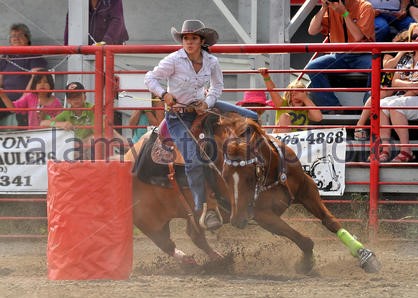 Judged DivisionThe judged division participants in Halter, Pleasure, Racking, Reining, and English events, also divided into specific age groups.  The judged division may have different classes available from one year to the next.Damon Kennedy, President912-237-0419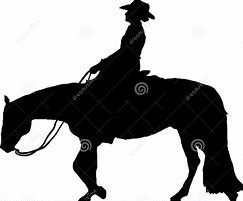 